(Example of Teen Assent Form)ASSENT FORM FOR PARTICIPATING IN RESEARCH STUDY Lubbock Christian University, 5601 W. 19th St., Lubbock, TX 79407, 800-933-7601Study Title:  Religious Worship Among Young Adults 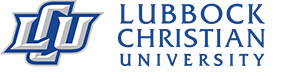 What is this study about? This research study is called “Religious Worship Among Teens. ” It will tell us about the ways teens prefer to worship.  Who is doing the research?   Allie James, a student at Lubbock Christian University, is the main researcher.  Dr. John Smith, Ph.D., a professor of Sociology at Lubbock Christian University is helping her with her research.What will you have to do? You will fill out a survey after Bible class.  The survey will ask questions about the different ways you worship.  It should take no more than fifteen minutes to finish.  There will be two envelopes at the front of the classroom.  When you are done, place the survey in the envelope marked “Surveys” and the consent form in the envelope marked “Consent Forms.”  The last person to finish will seal the envelopes. Allie James will pick up the sealed envelopes after everyone is done.      How were you chosen? Teens in Bible classes at Broadway Church of Christ, Greenlawn Church of Christ, Monterey Church of Christ,South Plains Church of Christ, and Sunset Church of Christ are being asked to participate in this research project. How will your identity be protected?  The survey will be anonymous. That means your name will not appear anywhere on the survey. There will be no questions asking for any information that might identify you, such as where you go to church or high school.  You will place your completed survey in the collection envelope so that no one will know which one is yours.  The final results will be written in percentages.  The wording might look like this:  “Fifty percent of the people surveyed said they attend a contemporary worship service.”What will happen to your survey?  Allie James will take the sealed envelopes with the surveys and consent forms to Dr. Smith after everyone has finished the survey.  Your survey will be locked in a file cabinet in Dr. Smith’s office until your answers can be put into a computer. Then the original surveys will be shredded.  The consent forms will be kept in a locked file cabinet for three years.  The consent forms will be shredded and the computer records deleted on January 19, 2021. Allie James will put all the information in the computer for analysis.  Allie James and Dr. Smith will be the only people to see the consent forms or the data in the computer.  How will I benefit from participating in this study?  Your will not be paid for participating in this study.  The results will be presented at a conference for ministers on “Worship in the Modern World”.  Your answers may help preachers have a better idea of the worship needs of young adults.Are there any risks or discomforts? You won’t be asked any personal questions on this survey.  However, if a question does make you feel uncomfortable, skip to the next question.  What if I don’t want to participate?  If you don’t want to participate, don’t sign this assent form.  When the surveys are handed out, don’t fill out the survey.  When you want to leave, put your blank survey and assent form in the envelopes at the front of the room. There are no negative consequences with your church, or the research team, if you do not want to participate. What if I have questions? Allie James will answer any questions before the class fills out the survey.  You may also contact Dr. John Smith at (806) 720-7835 or john.smith@lcu.edu.  For more information about your rights as a research subject, contact the chair of the LCU IRB committee, Dr. Jennifer Dabbs at 806-720-7835 or jennifer.dabbs@lcu.edu.  __________________________  			Date _______SignatureConcise SummaryPurpose of the study: To learn about the ways teens prefer to worship.  Duration of Participation:  Fifteen minutesMajor Requirements:  Your will fill out a brief survey.Major Risks:  The study poses no more risk than you would encounter in daily life. Benefits:  You will not personally benefit from participation in the study.  However,  persons working in ministry may benefit from the information you provide.